Le parcours citoyen 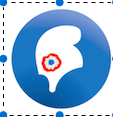 LE PARCOURS CITOYEN : progression sur la scolarité des temps et actions fortesLE PARCOURS CITOYEN : progression sur la scolarité des temps et actions fortesLE PARCOURS CITOYEN : progression sur la scolarité des temps et actions fortesLE PARCOURS CITOYEN : progression sur la scolarité des temps et actions fortesLE PARCOURS CITOYEN : progression sur la scolarité des temps et actions fortesLE PARCOURS CITOYEN : progression sur la scolarité des temps et actions fortesLE PARCOURS CITOYEN : progression sur la scolarité des temps et actions fortesLE PARCOURS CITOYEN : progression sur la scolarité des temps et actions fortesAXES de travail et objectifsModalités de travailCPCE1CE2CM1CM26èmeEMCComprendre le bien fondé des règles et le pluralisme des opinions et des modes de vieDes temps forts sur l’annéeJournée nationale de la laïcité (09/12)  Projet de circonscription (ARBRE)Journée( semaine) internationale des Droits de l’Enfant (20/11)Rencontres USEP Journées  Association SportiveJournée nationale de la laïcité (09/12)  Projet de circonscription (ARBRE)Journée( semaine) internationale des Droits de l’Enfant (20/11)Rencontres USEP Journées  Association SportiveJournée nationale de la laïcité (09/12)  Projet de circonscription (ARBRE)Journée( semaine) internationale des Droits de l’Enfant (20/11)Rencontres USEP Journées  Association SportiveJournée nationale de la laïcité (09/12)  Projet de circonscription (ARBRE)Journée( semaine) internationale des Droits de l’Enfant (20/11)Rencontres USEP Journées  Association SportiveJournée nationale de la laïcité (09/12)  Projet de circonscription (ARBRE)Journée( semaine) internationale des Droits de l’Enfant (20/11)Rencontres USEP Journées  Association SportiveJournée nationale de la laïcité (09/12)  Projet de circonscription (ARBRE)Journée( semaine) internationale des Droits de l’Enfant (20/11)Rencontres USEP Journées  Association SportiveEMCComprendre le bien fondé des règles et le pluralisme des opinions et des modes de vieDes actions éducativesSe référer à la charte de la laïcité pour l’expliciter au sein des apprentissages (l’afficher en classe).Se référer à la charte de la laïcité pour l’expliciter au sein des apprentissages (l’afficher en classe).Se référer à la charte de la laïcité pour l’expliciter au sein des apprentissages (l’afficher en classe).Se référer à la charte de la laïcité pour l’expliciter au sein des apprentissages (l’afficher en classe).Se référer à la charte de la laïcité pour l’expliciter au sein des apprentissages (l’afficher en classe).S’appuyer à chaque séquence sur la charte de la laïcité.Concours sur le thème du harcèlement à l’école (Production par les E)EMCComprendre le bien fondé des règles et le pluralisme des opinions et des modes de vieDes notions enseignées en classeLES MEDIASDécrypter l’information et aiguiser son esprit critiqueDes temps forts sur l’annéeCréation d’un média propre à l’établissement (blog/journal/radio…)Création d’un média propre à l’établissement (blog/journal/radio…)Création d’un média propre à l’établissement (blog/journal/radio…)Création d’un média propre à l’établissement (blog/journal/radio…)Création d’un média propre à l’établissement (blog/journal/radio…)Création d’un média propre à l’établissement (blog/journal/radio…)LES MEDIASDécrypter l’information et aiguiser son esprit critiqueLa diversité des médias enseignée en classeMettre en garde les élèves face aux dangers  d’internet.Vérification des sources.Etude d’articles de divers journaux (1 jour 1 actu/Mon petit quotidien..)Projets mis en place grâce aux ressources de la MédiathèqueMettre en garde les élèves face aux dangers  d’internet.Vérification des sources.Etude d’articles de divers journaux (1 jour 1 actu/Mon petit quotidien..)Projets mis en place grâce aux ressources de la MédiathèqueMettre en garde les élèves face aux dangers  d’internet.Vérification des sources.Etude d’articles de divers journaux (1 jour 1 actu/Mon petit quotidien..)Projets mis en place grâce aux ressources de la MédiathèqueMettre en garde les élèves face aux dangers  d’internet.Vérification des sources.Etude d’articles de divers journaux (1 jour 1 actu/Mon petit quotidien..)Projets mis en place grâce aux ressources de la MédiathèqueMettre en garde les élèves face aux dangers  d’internet.Vérification des sources.Etude d’articles de divers journaux (1 jour 1 actu/Mon petit quotidien..)Projets mis en place grâce aux ressources de la MédiathèqueMettre en garde les élèves face aux dangers  d’internet.Vérification des sources.Etude d’articles de divers journaux (1 jour 1 actu/Mon petit quotidien..)Projets mis en place grâce aux ressources de la MédiathèqueMON ECOLEParticiper à la vie sociale de mon écoleDes temps fortsSur l’annéeElection des délégués au Conseil d’élèvesElection au Conseil Municipal des Enfants/Jeunes Elaboration de « boîtes à idées » en collaboration avec les élèves délégués en vue du Conseil d’Elèves.Organisation de temps festifs (journée des talents..)Partenariat  avec  la Police Municipale ( Parcours  piéton, vélo..)Intervention SNCF (risque dans les trains, dans les gares)Collaboration avec la Maison de la JusticeSensibilisation au tri des  déchetsElection des délégués au Conseil d’élèvesElection au Conseil Municipal des Enfants/Jeunes Elaboration de « boîtes à idées » en collaboration avec les élèves délégués en vue du Conseil d’Elèves.Organisation de temps festifs (journée des talents..)Partenariat  avec  la Police Municipale ( Parcours  piéton, vélo..)Intervention SNCF (risque dans les trains, dans les gares)Collaboration avec la Maison de la JusticeSensibilisation au tri des  déchetsElection des délégués au Conseil d’élèvesElection au Conseil Municipal des Enfants/Jeunes Elaboration de « boîtes à idées » en collaboration avec les élèves délégués en vue du Conseil d’Elèves.Organisation de temps festifs (journée des talents..)Partenariat  avec  la Police Municipale ( Parcours  piéton, vélo..)Intervention SNCF (risque dans les trains, dans les gares)Collaboration avec la Maison de la JusticeSensibilisation au tri des  déchetsElection des délégués au Conseil d’élèvesElection au Conseil Municipal des Enfants/Jeunes Elaboration de « boîtes à idées » en collaboration avec les élèves délégués en vue du Conseil d’Elèves.Organisation de temps festifs (journée des talents..)Partenariat  avec  la Police Municipale ( Parcours  piéton, vélo..)Intervention SNCF (risque dans les trains, dans les gares)Collaboration avec la Maison de la JusticeSensibilisation au tri des  déchetsElection des délégués au Conseil d’élèvesElection au Conseil Municipal des Enfants/Jeunes Elaboration de « boîtes à idées » en collaboration avec les élèves délégués en vue du Conseil d’Elèves.Organisation de temps festifs (journée des talents..)Partenariat  avec  la Police Municipale ( Parcours  piéton, vélo..)Intervention SNCF (risque dans les trains, dans les gares)Collaboration avec la Maison de la JusticeSensibilisation au tri des  déchetsFormation des délégués de classe. Elaboration de « boîtes à idées » en collaboration avec les élèves délégués en vue du Conseil d’Elèves.MON ECOLEParticiper à la vie sociale de mon écoleDes engagementsLES ATELIERS PHILOApprendre à débattreAteliers lesRéflexion autour de la Charte des Droits de l’Enfant : « Qu’est-ce qu’être enfant ? »« Droit à l’Education »Réflexion autour de la Charte des Droits de l’Enfant : « Qu’est-ce qu’être enfant ? »« Droit à l’Education »Réflexion autour de la Charte des Droits de l’Enfant : « Qu’est-ce qu’être enfant ? »« Droit à l’Education »Réflexion autour de la Charte des Droits de l’Enfant : « Qu’est-ce qu’être enfant ? »« Droit à l’Education »Réflexion autour de la Charte des Droits de l’Enfant : « Qu’est-ce qu’être enfant ? »« Droit à l’Education »